6E Inverse Trigonometric Functions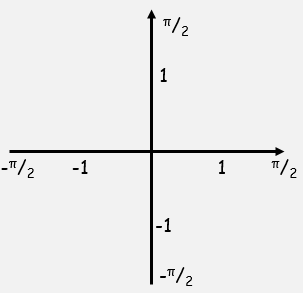 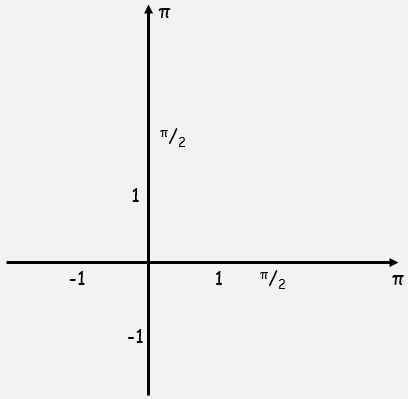 Work out, in radians, the value of:arcsin(0.5)arctan()arcsin()cos[arcsin(-1)]